ZENITH ВЫПУСКАЕТ ЭКСКЛЮЗИВНУЮ СЕРИЮ DEFY 21 В ЧЕСТЬ ОТКРЫТИЯ «ULTIMATE TENNIS SHOWDOWN» ПАТРИКА МУРАТОГЛУНаступила новая эра тенниса. Друг бренда Zenith Патрик Муратоглу, выдающийся тренер и успешный лайф-коуч, всегда мечтал внести в мир тенниса свой особенный вклад. Его уникальная энергия и упорство сделали его одним из самых влиятельных и выдающихся тренеров, ученики которого стали одними из самых успешных теннисистов современности.Как и в швейцарском часовом производстве, в теннисе очень ценят традиции. И подобно тому, как через преодоление границ прошлого Zenith стремится сформировать часовое искусство будущего, Патрик Муратоглу не перестает менять мир тенниса к лучшему, обогащая его своим уникальным подходом к тренерской деятельности вместе с грандиозным успехом своих подопечных игроков, среди которых Маркос Багдатис, Григор Димитров и с 2012 года – Серена Уильямс. В рамках своей академии Муратоглу также выступает наставником целого нового поколения восходящих звезд тенниса, как, например, Кори Гауфф. Своей звезды Патрик Муратоглу достиг, неустанно передавая другим свое мастерство и увлеченность.На этот раз Муратоглу решил отправиться за новой карьерной звездой: он основал собственную теннисную лигу, проходящую в новом уникальном формате, более инклюзивном и ориентированном на молодое поколение, делая упор на развлекательном аспекте тенниса. Идея создать турнир под названием «Ultimate Tennis Showdown» пришла ему в период пандемии COVID-19: лига стала способом популяризовать теннис в необычном формате с упрощенным кодексом поведения, который позволяет игрокам ярче раскрыться в игре. Бренд Zenith с гордостью поддерживает Патрика Муратоглу в его новом начинании.«Много лет назад я осознал, что теннис находится под угрозой. Мир вокруг нас изменился, но мир тенниса не был адаптирован к этим изменениям. Хоть я и люблю его таким, какой он есть, он крайне нуждается в переменах. Я решил превратить эти непростые времена в возможность: возможность преобразовать теннис. Именно поэтому я создал новую теннисную лигу UTS – независимую и инновационную. В ней сделан акцент на интриге, эмоциях и эффекте погружения с целью расширить аудиторию и популяризовать теннис среди молодого поколения», – сказал Патрик Муратоглу о проекте «Ultimate Tennis Showdown».«У нас в Швейцарии теннис – почти национальный вид спорта», – заявил генеральный директор Мануфактуры Zenith Жюльен Торнар. Мы все выросли, наблюдая, как местные теннисисты сражались на корте, а затем становились звездами мирового масштаба. Но сегодня есть некая отчужденность среди молодых поклонников тенниса: он часто кажется им суровым и элитарным спортом. Подобно тому, как Zenith стремится переосмыслить в XXI веке коды часового искусства, наш друг Патрик Муратоглу преобразовывает мир тенниса, чтобы этот вид спорта оставался актуальным и для будущих поколений».В честь дебютного турнира «Ultimate Tennis Showdown» и крепкой дружбы Zenith с Патриком Муратоглу была выпущена специальная серия хронографа со счетчиком 1/100 секунды – DEFY 21 Patrick Mouratoglou. Корпус и безель часов выполнены из легкого и одновременно прочного карбона – композитного материала, используемого в профессиональных теннисных ракетках. Спортивно-элегантный стиль прекрасно сочетается с исключительной функциональностью хронографа. Частично открытый циферблат с закрытыми счетчиками хронографа выполнен в синем цвете – цвете теннисных кортов турнира Ultimate Tennis Showdown. Желтые акценты напоминают своим оттенком цвет теннисных мячей.  На ободок карбонового безеля нанесена гравировка с люминесцентным покрытием – девиз, которому следует Патрик Муратоглу: «Little details make big difference» – «Маленькие детали имеют большое значение».Лимитированная серия DEFY 21, разработанная Zenith совместно с Патриком Муратоглу, ограничена 50 экземплярами и будет доступна в ноябре 2020 года в бутиках Zenith по всему миру, а также в онлайн-бутике Zenith. Заинтересованные в покупке могут подписаться на получение оповещения, как только часы будут доступны онлайн. Победитель Ultimate Tennis Showdown будет награжден часами в качестве памятного приза. А 50-ти счастливым обладателям часов будет предоставлена эксклюзивная возможность провести время в Академии Mouratoglou на юге Франции и получить персональную тренировку от Патрика Муратоглу.ZENITH: НАСТАЛО ВРЕМЯ ДОТЯНУТЬСЯ ДО ЗВЕЗДЫ.Zenith стремится вдохновлять на то, чтобы следовать мечте, воплощать ее в жизнь. С момента своего основания в 1865 году компания Zenith представляла собой первую часовую мануфактуру в современном смысле этого слова. Производимые в ее стенах часы становились спутниками неординарных личностей, мечтавших о великом: среди них были Луи Блерио, который первым в истории перелетел через Ла-Манш, и Феликс Баумгартнер, совершивший рекордный прыжок в свободном падении из стратосферы. Благодаря уже ставшим путеводной звездой инновациям, Zenith предлагает исключительные механизмы часов, разработанные и созданные на мануфактуре. Компания постоянно расширяет границы возможного: от первого автоматического хронографа El Primero до самого «быстрого» хронографа El Primero 21, способного замерять время с точностью до сотых долей секунды, или модели Inventor, в которой был использован высокотехнологичный регулятор хода, состоящий из одного-единственного монолитного компонента (против более чем 30 у традиционной системы). Формируя будущее швейцарской часовой индустрии с 1865 года, Zenith продолжает создавать часы для тех, кто не боится бросить вызов самому себе. Настало время дотянуться до звезды.СЕРИЯ DEFY 21 PATRICK MOURATOGLOU
Артикул: 10.9000.9004/M99.R939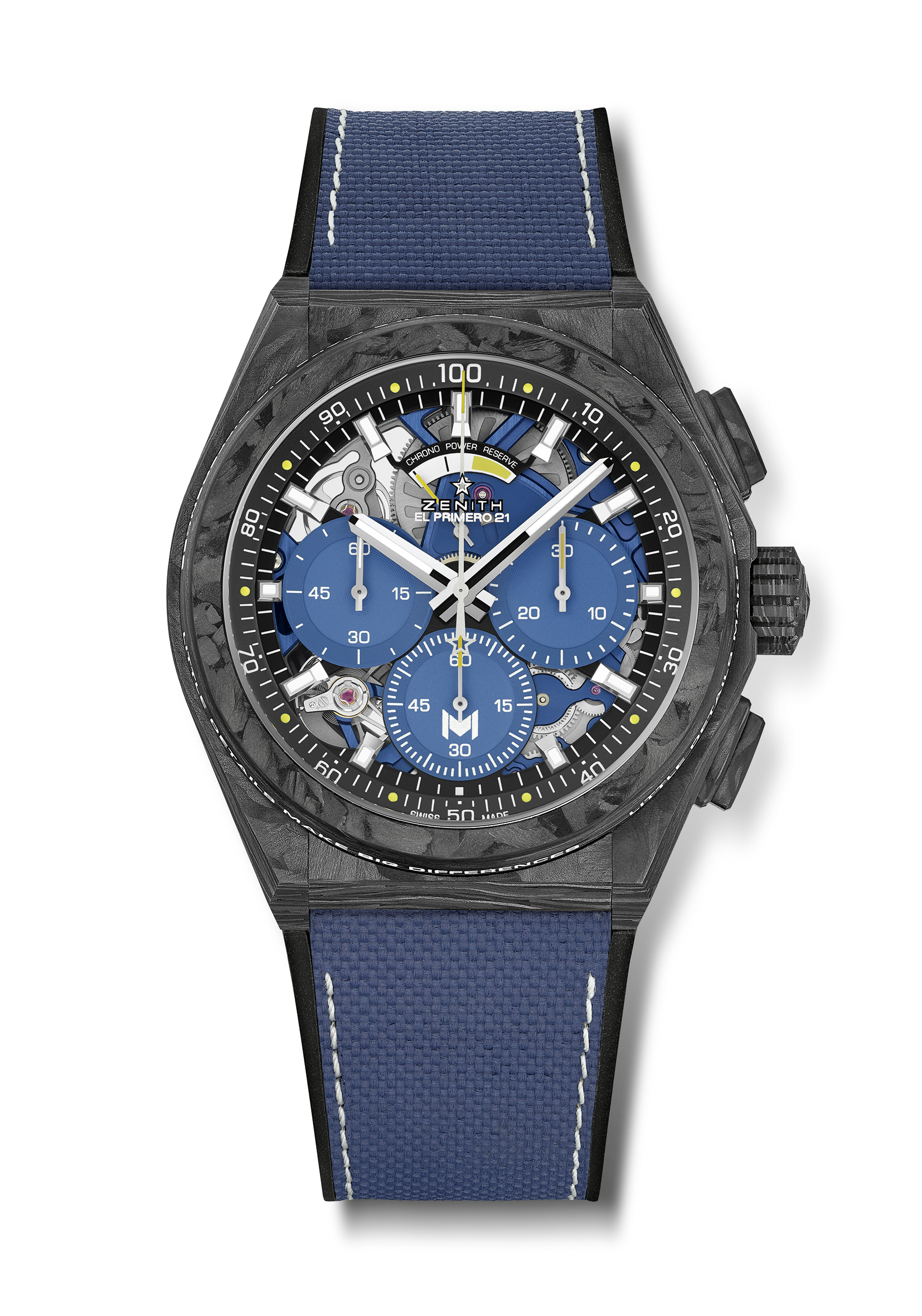 Основные особенности:Модель полностью из карбона: корпус, безель, кнопки, заводная головка, головка застежки.Безель украшен девизом Патрика Муратоглу: «Little details make big difference» – «Маленькие детали имеют большое значение».Фраза выгравирована и покрыта SuperLuminovaЧасовой механизм хронографа со счетчиком 1/100 секунды. Эксклюзивная динамичная особенность в виде стрелки хронографа, совершающей один оборот в секунду. 
1 анкерный спуск часов (36,000 полуколебаний в час – 5 Гц)1 анкерный спуск хронографа (360 000 полуколебаний в час – 50 Гц). 
Сертификат хронометра TIME LAB. 
Лимитированная серия из 50 экземпляров Механизм: El Primero 9004, автоподзавод Частота колебаний: 36 000 полуколебаний в час (5 Гц) Запас хода: 50 часов Платина механизма и ротор синего цветаФункции:Центральные часовая и минутная стрелкиХронограф со счетчиком 1/100 секунды с желтыми точками, напоминающими теннисные мячиЦентральная стрелка хронографа – один оборот в секунду30-минутный счетчик в положении «3 часа»60-секундный счетчик на отметке «6 часов» с логотипом Муратоглу «M»Указатель запаса хода хронографа в положении «12 часов» Материал: Корпус и безель из карбона. Безель с покрытием SLNВодонепроницаемость: 100 метров Циферблат: Черный с 3 счетчиками синего цвета, вдохновленными теннисным кортом. Желтый акцент на стрелке счетчика в положении «6 часов» и на указателе запаса хода. Часовые отметки: Фацетированные, с родиевым напылением и люминесцентным покрытием Super-LumiNova SLN Стрелки: Фацетированные, с родиевым напылением и люминесцентным покрытием Super-LumiNova SLN Ремень и застежка: Черный каучуковый с имитацией ткани Cordura синего цветаДвойная раскладывающаяся застежка из титана с черной головкой из карбона.Цена: 19500 CHFЛимитированная серия из 50 экземпляров